 Top Global TweetsAnalyse @globaltimesnews's tweets 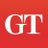 Global Times 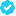 @globaltimesnews | 1,879,206 followers#YearEnd2021: We must rise above our evolutionary-molded minds that radically distinguish in-groups and out-groups and thus distort rational decision-making. We must see the world from a holistic, global perspective. We must do better: Robert Kuhn globaltimes.cn/page/202112/12…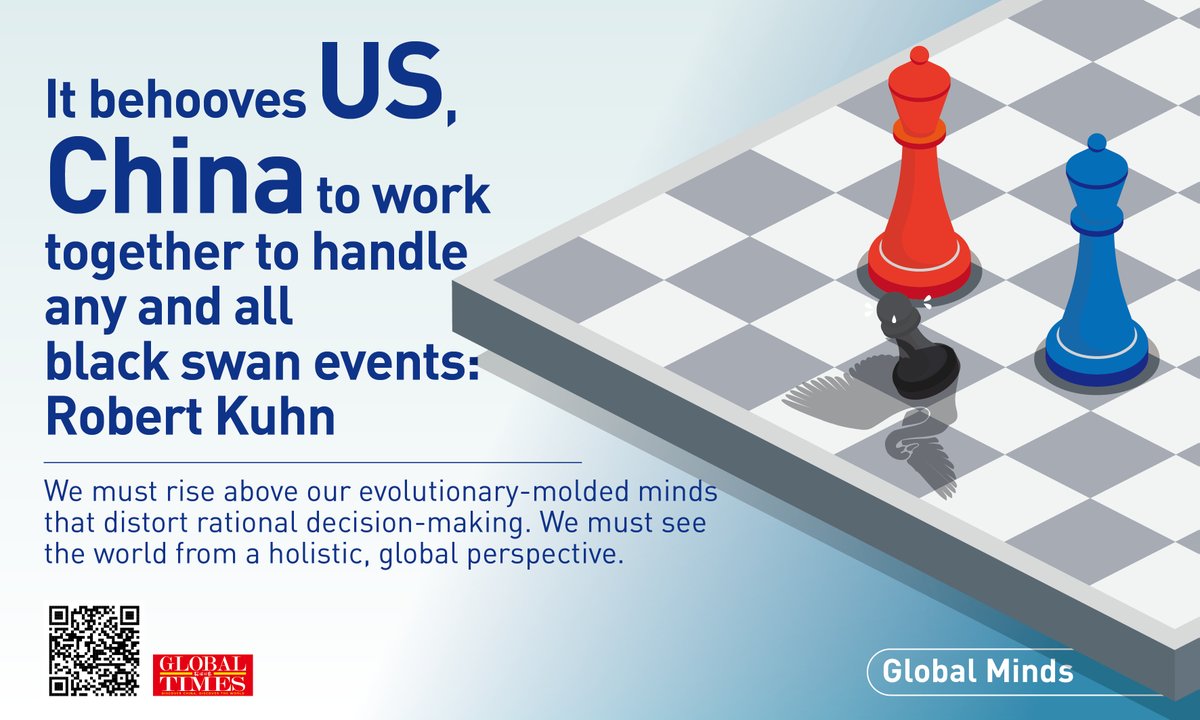  10  14Report  · 04:48, 26 Dec 2021 · View on Twitter 